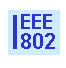 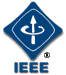 IEEE P802.21.1 Media Independent Services and Use Cases Meeting Minutes of the IEEE P802.21 Working Groups Chair: Subir DasMeeting Minutes of the IEEE P802.21 Teleconference Friday October 20, 2017 (7:00-8:00 AM, US EDT) Chair called the meeting to order at 7:05 am Agenda: WG Status update and upcoming meeting Discussion on Network requirements White Paper for HMD VRAgenda is approved. Participants: Yoshikazu Hanatani (Toshiba) Sangkwon Peter Jeong (JoyFun Inc.)Tomoki Takazoe (Panasonic)Subir Das (Vencore Labs)Chair mentioned the policy and procedures and called for essential patents. None was mentioned and no LOA has been declared. WG Status Update and upcoming meeting: Chair gave the RevCom submission of IEEE802.21-2017/Cor1 update. The RevCom meeting will be held on December, 2017. Chair also gave the update on ISO/IEC JTC1-SC6 FDIS ballot update.  Both IEEE-802.21-2017 and IEEE802.21.1-2017 FDIS ballots have started. Chair also mentioned the draft agenda items for November 5-10, 2017 Plenary meeting.Discussion on Network requirements White Paper for HMD VRThe Peter Jeong presented dcn/17/21-17-0054-00-SAUC-white-paper-for-use-cases-and-network-requirements-for-enabling-hmd-based-3d-content-motion-sickness-reducing-technology.docx. Chair circulated a table of Contents for the white paper to the participants and it was discussed. Peter will attempt to align his white paper according to the new structure. Peter will have additional contributions in November, Plenary meeting.  WG will discuss the next steps during this meeting. Call ended at 7:45am 